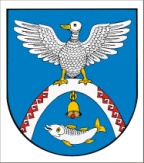 Пятидесятая сессия                                                            № 358     седьмого созыва                                                                 20 декабря 2023 годаО внесении изменений в Положение о порядке организации и проведения публичных слушаний по вопросам градостроительной деятельности                                     на территории Новоторъяльского муниципального района 
Республики Марий Эл, утвержденное решением Собрания депутатов Новоторъяльского муниципального района
Республики Марий Эл от 26 мая 2021 г. № 167В соответствии с Федеральным законом от 06 октября 
2003 г. № 131-ФЗ «Об общих принципах организации местного самоуправления в Российской Федерации», постановлением Правительства 
Российской Федерации от 3 февраля 2022 г. № 101 «Об утверждении Правил использования федеральной государственной информационной системы «Единый портал государственных и муниципальных услуг (функций)» в целях организации и проведения публичных слушаний», Уставом Новоторъяльского муниципального района Республики Марий ЭлСобрание депутатов Новоторъяльского муниципального района Республики Марий Эл РЕШИЛО:1. Внести в Положение о порядке организации и проведения публичных слушаний по вопросам градостроительной деятельности
на территории Новоторъяльского муниципального района Республики Марий Эл, утверждённое решением Собрания депутатов Новоторъяльского муниципального района Республики Марий Эл
от 26 мая 2021 г. № 167, следующее изменение:1.1. Раздел 4 дополнить пунктом 4.4 следующего содержания:«4.4. Для проведения публичных слушаний может быть использован функционал платформы обратной связи Единого портала государственных                и муниципальных услуг (далее - ПОС ЕПГУ, единый портал). В этом случае публичные слушания проводятся с учетом особенностей, предусмотренных Правилами использования федеральной государственной информационной системы «Единый портал государственных и муниципальных услуг (функций) в целях организации и проведения публичных слушаний, утвержденных постановлением Правительства Российской Федерации от 3 февраля 2022 г. № 101.ПОС ЕПГУ при проведении публичных слушаний используется для:- заблаговременного оповещения жителей Новоторъяльского муниципального района о времени и месте проведения публичных слушаний;- размещения материалов и информации о публичных слушаниях
и проектах, выносимых на слушания;- организации участия жителей Новоторъяльского муниципального района в публичных слушаниях;- обеспечения возможности представления жителями Новоторъяльского муниципального района своих замечаний                                       и предложений по проекту муниципального нормативного акта;- опубликования (обнародования) результатов публичных слушаний, включая мотивированное обоснование принятых решений.Размещение на едином портале материалов и информации, указанных в абзаце первом части 4 статьи 28 Федерального закона 
от 6 октября 2003 г. № 131-ФЗ «Об общих принципах организации местного самоуправления в Российской Федерации», в целях оповещения жителей Новоторъяльского муниципального района о публичных слушаниях, проводимых с использованием ПОС ЕПГУ, осуществляется уполномоченным сотрудником администрации Новоторъяльского муниципального района с использованием личного кабинета администрации Новоторъяльского муниципального района                                                       в соответствующем разделе платформы обратной связи единого портала заблаговременно, в срок не позднее трех рабочих дней со дня принятия решения о проведении публичных слушаний.В случае проведения публичных слушаний с использованием ПОС ЕПГУ результаты публичных слушаний и мотивированное обоснование принятых решений публикуются уполномоченным сотрудником администрации Новоторъяльского муниципального района                                          в соответствующем разделе ПОС ЕПГУ для ознакомления жителей Новоторъяльского муниципального района в срок не позднее пяти рабочих дней со дня проведения публичных слушаний.»2. Обнародовать настоящее решение на информационном стенде Собрания депутатов Новоторъяльского муниципального района Республики Марий Эл в установленном порядке и разместить 
в информационно-коммуникационной сети «Интернет» официальный интернет-портал Республики Марий Эл (адрес доступа: https://mari-el.gov.ru/municipality/toryal/).3. Настоящее решение вступает в силу после его обнародования.4. Контроль за исполнением настоящего решения возложить                         на постоянную комиссию по социальным вопросам, законности 
и правопорядку.Глава Новоторъяльского муниципального района                                                            Е. НебогатиковРОССИЙ ФЕДЕРАЦИЙ МАРИЙ ЭЛ РЕСПУБЛИКАМАРИЙ ЭЛ РЕСПУБЛИКЫН 
У ТОРЪЯЛ  МУНИЦИПАЛ  РАЙОНЫНДЕПУТАТ-ВЛАК  ПОГЫНЖО ПУНЧАЛРОССИЙСКАЯ ФЕДЕРАЦИЯ РЕСПУБЛИКИ МАРИЙ ЭЛСОБРАНИЕ ДЕПУТАТОВ НОВОТОРЪЯЛЬСКОГО МУНИЦИПАЛЬНОГО РАЙОНА РЕСПУБЛИКИ МАРИЙ ЭЛРЕШЕНИЕ